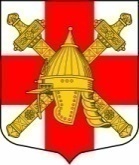 АДМИНИСТРАЦИЯСИНЯВИНСКОГО ГОРОДСКОГО ПОСЕЛЕНИЯКИРОВСКОГО МУНИЦИПАЛЬНОГО РАЙОНА ЛЕНИНГРАДСКОЙ ОБЛАСТИП О С Т А Н О В Л Е Н И Еот   «29» декабря 2022 года № 643Об утверждении муниципальной программы  «Совершенствование развития автомобильных дорог Синявинского городского поселения Кировского муниципального района Ленинградской области на 2023 -2025 годы»В соответствии с Федеральным законом от 06.10.2003 № 131-ФЗ «Об общих принципах организации местного самоуправления в Российской Федерации» и Уставом муниципального образования Синявинское городское поселение муниципального образования Кировский муниципальный район Ленинградской области:1. Утвердить муниципальную программу «Совершенствование развития автомобильных дорог Синявинского городского поселения Кировского муниципального района Ленинградской области на 2023-2025 годы», согласно приложению.2. Признать утратившим силу постановление администрации Синявинского городского поселения Кировского муниципального района Ленинградской области от 27.12.2021 № 451 «Об утверждении муниципальной программы «Совершенствование развития автомобильных дорог Синявинского городского поселения Кировского муниципального района Ленинградской области на 2022-2024 годы».3. Контроль за исполнением настоящего постановления оставляю за собой.4. Постановление вступает в силу со дня его официального опубликования.Глава администрации						  Е.В. Хоменок				Разослано: дело, заместитель главы администрации, сектор финансов и экономики администрации, Кировская городская прокуратура Ленинградской области.								                        Утвержденапостановлением администрации Синявинского городского поселения         от 29 декабря 2022 г. № 643МУНИЦИПАЛЬНАЯ ПРОГРАММА«Совершенствование развития автомобильных дорог Синявинского городского поселения  Кировского муниципального района Ленинградской области на 2023-2025 годы»1. Содержание проблемы и обоснование необходимости ее решения программными методамиМуниципальная программа «Совершенствование развития автомобильных дорог Синявинского городского поселения Кировского муниципального района Ленинградской области на 2023-2025 год» (далее «Программа») разработана в соответствии с Уставом муниципального образования Синявинское городское поселение муниципального образования Кировский муниципальный район Ленинградской области, Федеральным законом № 131-ФЗ  от 06.10.2003 «Об общих принципах организации местного самоуправления в Российской Федерации».Протяженность муниципальных дорог в муниципальном образовании 14,5 км. Дороги, как с асфальтобетонным покрытием, так и с грунтовым покрытием. Техническое состояние муниципальных  автомобильных дорог можно расценивать как неудовлетворительное, что требует принятия муниципальной программы обеспечивающей дорожную деятельность в отношении автомобильных дорог общего пользования местного значения и проездов к дворовым территориям в границах Синявинского городского поселения Кировского муниципального района Ленинградской области, с выделением в Программе групп подпрограмм, а именно:1. «Развитие сети автомобильных дорог общего пользования местного значения в границах Синявинского городского поселения»:Программа разработана  на 2023-2025 годы и подлежит корректировке по мере необходимости. Мероприятия Программы направлены на улучшение транспортно-эксплуатационного состояния автомобильных дорог общего пользования местного значения и проездов к дворовым территориям в границах Синявинского городского поселения, повышение безопасности дорожного движения на территории Синявинского городского поселения Кировского муниципального района Ленинградской области, улучшение социальных условий населения, улучшение внешнего облика территории муниципального образования.2. Основные цели и задачиЦелью Программы является создание благоприятных условий проживания населения Синявинского городского поселения Кировского муниципального района Ленинградской области, создание условий для безопасного дорожного движения на территории Синявинского городского поселения.Основными задачами Программы является развитие сети автомобильных дорог общего пользования местного значения в границах Синявинского городского поселения Кировского муниципального района Ленинградской области, капитальный ремонт и ремонт дворовых территорий многоквартирных домов Синявинского городского поселения Кировского муниципального района Ленинградской области.3. Сроки и этапы реализации	Программа разработана на 2023-2025 годы. Реализация программных мероприятий предусматривается за счет средств местного бюджета  Синявинского городского поселения Кировского муниципального района Ленинградской области.4. Система программных мероприятий	Система программных мероприятий включает в себя: 	а) создание нормативно-правовой базы, необходимой для реализации Программы;б) разработку проектно-сметной документации;в) выполнение  мероприятий по содержанию автомобильных дорог местного значения на территории Синявинского городского поселения на 2023-2025  годы;г) ремонт автомобильных дорог местного значения и дворовых территорий многоквартирных домов Синявинского городского поселения;д) обустройство участков улично-дорожной сети дорожными ограждениями, техническими средствами регулирования.5. Финансовое обеспечениеФинансирование муниципальной целевой программы осуществляется за счет средств местного бюджета Синявинского городского поселения. 6. Механизм реализации программыРеализация программы осуществляется администрацией Синявинского городского поселения Кировского муниципального района Ленинградской области (далее-Администрация).в функции администрации входят: - создание нормативно-правовой базы, необходимой для реализации Программы;- контроль за формированием адресной программы ремонта  автомобильных дорог местного значения  и дворовых территорий многоквартирных домов Синявинского городского поселения на 2023-2025 годы;- контроль за исполнением бюджетных средств;- организация проведения необходимых конкурсных процедур;- контроль за заключением муниципальных контрактов по итогам конкурсных процедур;- контроль за выполнением работ.7. Оценка эффективности от реализации программыЭкономическая эффективность  от реализации программы ожидается в       виде:- приведения транспортно-эксплуатационного состояния автомобильных дорог общего пользования местного значения и проездов к дворовым территориям в границах Синявинского городского поселения в соответствии со СНиП, ГОСТ;-  повышения безопасности дорожного движения на территории Синявинского городского поселения;- улучшения социальных условий жизни населения;- инвестиционной привлекательности муниципального образования.Эффективность реализации Программы в целом оценивается по результатам   достижения установленных значений каждого  из основных показателей (индикаторов) по годам по отношению к предыдущему году и нарастающим итогом к базовому году в соответствии с методикой оценки эффективности реализации муниципальной программы.Приложение N 1 к постановлению администрации Синявинского городского поселенияот 29 декабря 2022 г. № 643Паспорт муниципальной программы «Совершенствование развития автомобильных дорог Синявинского городского поселения Кировского муниципального района Ленинградской области на 2022-2024 годы»Приложение N 2 к постановлению администрации Синявинского городского поселенияот 29декабря 2022 г. № 643Паспорт подпрограммы «Развитие сети автомобильных дорог общего пользования местного значения в границах населенных пунктов Синявинского городского поселения Кировского муниципального района Ленинградской области»Приложение N 3 к постановлению администрации Синявинского городского поселенияот 29 декабря 2022 г. № 643Сведения о показателях (индикаторах) и их значенияхмуниципальной программы «Совершенствование развития автомобильных дорог Синявинского городского поселения Кировского муниципального района Ленинградской области на 2023-2025 годы»Приложение N 4 к постановлению администрации Синявинского городского поселенияот 29 декабря 2022 г. № 643Сведения о порядке сбора информации и методике расчетапоказателей (индикаторов) муниципальной программы «Совершенствование развития автомобильных дорог Синявинского городского поселения Кировского муниципального района Ленинградской области на 2023-2025 годы»*       Указываются периодичность сбора данных и вид временной характеристики (показатель на дату, показатель за период; ежегодно, ежеквартально, ежемесячно).**     Приводятся формула и краткий алгоритм расчета. При описании формулы или алгоритма необходимо использовать буквенные обозначения базовых показателей.***    Приводится наименование органа местного самоуправления, ответственного за сбор данных по показателю.**** Указываются реквизиты акта об утверждении методики расчета показателей программы.Приложение N 5 к постановлению администрации Синявинского городского поселенияот 29 декабря 2022 г. № 643Планреализации муниципальной программы Синявинского городского поселения Кировского муниципального района Ленинградской области «Совершенствование развития автомобильных дорог Синявинского городского поселения Кировского муниципального района Ленинградской области на 2023-2025 годы»Наименование муниципальной 
программы                  «Совершенствование развития автомобильных дорог Синявинского городского поселения Кировского муниципального района Ленинградской области на 2023-2025 годы».«Совершенствование развития автомобильных дорог Синявинского городского поселения Кировского муниципального района Ленинградской области на 2023-2025 годы».«Совершенствование развития автомобильных дорог Синявинского городского поселения Кировского муниципального района Ленинградской области на 2023-2025 годы».«Совершенствование развития автомобильных дорог Синявинского городского поселения Кировского муниципального района Ленинградской области на 2023-2025 годы».Сроки реализации муниципальной программы                  2023-20252023-20252023-20252023-2025Ответственный исполнитель муниципальной программы                  Администрация Синявинского городского поселения Кировского муниципального района Ленинградской области.Администрация Синявинского городского поселения Кировского муниципального района Ленинградской области.Администрация Синявинского городского поселения Кировского муниципального района Ленинградской области.Администрация Синявинского городского поселения Кировского муниципального района Ленинградской области.Соисполнители муниципальной программы                  ----Участники муниципальной программы                  Сектор муниципального заказа администрации Синявинского городского поселения Кировского муниципального района Ленинградской областиСектор муниципального заказа администрации Синявинского городского поселения Кировского муниципального района Ленинградской областиСектор муниципального заказа администрации Синявинского городского поселения Кировского муниципального района Ленинградской областиСектор муниципального заказа администрации Синявинского городского поселения Кировского муниципального района Ленинградской областиЦель муниципальной программы    - создание благоприятных условий проживания населения Синявинского городского поселения;- создание условий для безопасности дорожного движения на территории Синявинского городского поселения.- создание благоприятных условий проживания населения Синявинского городского поселения;- создание условий для безопасности дорожного движения на территории Синявинского городского поселения.- создание благоприятных условий проживания населения Синявинского городского поселения;- создание условий для безопасности дорожного движения на территории Синявинского городского поселения.- создание благоприятных условий проживания населения Синявинского городского поселения;- создание условий для безопасности дорожного движения на территории Синявинского городского поселения.Задачи муниципальной программы       - выполнение работ по содержанию, ремонту автомобильных дорог местного значения Синявинского городского поселения;- повышение безопасности дорожного движения на территории Синявинского городского поселения- выполнение работ по содержанию, ремонту автомобильных дорог местного значения Синявинского городского поселения;- повышение безопасности дорожного движения на территории Синявинского городского поселения- выполнение работ по содержанию, ремонту автомобильных дорог местного значения Синявинского городского поселения;- повышение безопасности дорожного движения на территории Синявинского городского поселения- выполнение работ по содержанию, ремонту автомобильных дорог местного значения Синявинского городского поселения;- повышение безопасности дорожного движения на территории Синявинского городского поселенияОжидаемые (конечные) результаты реализации муниципальной программы-приведение транспортно-эксплуатационного состояния автомобильных дорог общего пользования местного значения и проездов к дворовым территориям в границах Синявинского городского поселения в соответствии со СНиП, ГОСТ;- улучшение социальных условий жизни населения;-инвестиционная привлекательность муниципального образования-приведение транспортно-эксплуатационного состояния автомобильных дорог общего пользования местного значения и проездов к дворовым территориям в границах Синявинского городского поселения в соответствии со СНиП, ГОСТ;- улучшение социальных условий жизни населения;-инвестиционная привлекательность муниципального образования-приведение транспортно-эксплуатационного состояния автомобильных дорог общего пользования местного значения и проездов к дворовым территориям в границах Синявинского городского поселения в соответствии со СНиП, ГОСТ;- улучшение социальных условий жизни населения;-инвестиционная привлекательность муниципального образования-приведение транспортно-эксплуатационного состояния автомобильных дорог общего пользования местного значения и проездов к дворовым территориям в границах Синявинского городского поселения в соответствии со СНиП, ГОСТ;- улучшение социальных условий жизни населения;-инвестиционная привлекательность муниципального образованияПодпрограммы муниципальной программы«Развитие сети автомобильных дорог общего пользования местного значения в границах населенных пунктов Синявинского городского поселения Кировского муниципального района Ленинградской области»«Развитие сети автомобильных дорог общего пользования местного значения в границах населенных пунктов Синявинского городского поселения Кировского муниципального района Ленинградской области»«Развитие сети автомобильных дорог общего пользования местного значения в границах населенных пунктов Синявинского городского поселения Кировского муниципального района Ленинградской области»«Развитие сети автомобильных дорог общего пользования местного значения в границах населенных пунктов Синявинского городского поселения Кировского муниципального района Ленинградской области»Проекты, реализуемые в рамках муниципальной программы«Капитальный ремонт дорог»«Ямочный ремонт»«Содержание автомобильных дорог местного значения»«Обслуживание дорожных знаков, искусственных дорожных неровностей , установка указателей улиц, обновление разметки на дорогах»«Уборка парковочных площадок и паребриков»«Установка искусственных дорожных неровностей»«Капитальный ремонт дорог»«Ямочный ремонт»«Содержание автомобильных дорог местного значения»«Обслуживание дорожных знаков, искусственных дорожных неровностей , установка указателей улиц, обновление разметки на дорогах»«Уборка парковочных площадок и паребриков»«Установка искусственных дорожных неровностей»«Капитальный ремонт дорог»«Ямочный ремонт»«Содержание автомобильных дорог местного значения»«Обслуживание дорожных знаков, искусственных дорожных неровностей , установка указателей улиц, обновление разметки на дорогах»«Уборка парковочных площадок и паребриков»«Установка искусственных дорожных неровностей»«Капитальный ремонт дорог»«Ямочный ремонт»«Содержание автомобильных дорог местного значения»«Обслуживание дорожных знаков, искусственных дорожных неровностей , установка указателей улиц, обновление разметки на дорогах»«Уборка парковочных площадок и паребриков»«Установка искусственных дорожных неровностей»Финансовое обеспечение муниципальной программы – всего, в том числе по годам реализации      Расходы (тыс. рублей)                                   Расходы (тыс. рублей)                                   Расходы (тыс. рублей)                                   Расходы (тыс. рублей)                                   Финансовое обеспечение муниципальной программы – всего, в том числе по годам реализации      Всего2023 год2024 год2025 годСредства бюджета городского поселения21 280,6565 986,4588 657,7406 636,458Средства иных бюджетов6 939,317-6 939,317Внебюджетные средства                    -Наименование подпрограммы         Наименование подпрограммы         «Развитие сети автомобильных дорог  общего пользования местного значения в границах населенных пунктов Синявинского городского поселения Кировского муниципального района Ленинградской области».«Развитие сети автомобильных дорог  общего пользования местного значения в границах населенных пунктов Синявинского городского поселения Кировского муниципального района Ленинградской области».«Развитие сети автомобильных дорог  общего пользования местного значения в границах населенных пунктов Синявинского городского поселения Кировского муниципального района Ленинградской области».«Развитие сети автомобильных дорог  общего пользования местного значения в границах населенных пунктов Синявинского городского поселения Кировского муниципального района Ленинградской области».«Развитие сети автомобильных дорог  общего пользования местного значения в границах населенных пунктов Синявинского городского поселения Кировского муниципального района Ленинградской области».Сроки реализации подпрограммы                 Сроки реализации подпрограммы                 2023-20252023-20252023-20252023-20252023-2025Ответственный исполнитель подпрограммы             Ответственный исполнитель подпрограммы             Администрация Синявинского городского поселения.Администрация Синявинского городского поселения.Администрация Синявинского городского поселения.Администрация Синявинского городского поселения.Администрация Синявинского городского поселения.Участники подпрограмм          Участники подпрограмм          -----Цель подпрограммы               Цель подпрограммы               - создание благоприятных условий проживания населения Синявинского городского поселения Кировского муниципального района Ленинградской области;- создание условий для безопасности дорожного движения на территории Синявинского городского поселения Кировского муниципального района Ленинградской области.- создание благоприятных условий проживания населения Синявинского городского поселения Кировского муниципального района Ленинградской области;- создание условий для безопасности дорожного движения на территории Синявинского городского поселения Кировского муниципального района Ленинградской области.- создание благоприятных условий проживания населения Синявинского городского поселения Кировского муниципального района Ленинградской области;- создание условий для безопасности дорожного движения на территории Синявинского городского поселения Кировского муниципального района Ленинградской области.- создание благоприятных условий проживания населения Синявинского городского поселения Кировского муниципального района Ленинградской области;- создание условий для безопасности дорожного движения на территории Синявинского городского поселения Кировского муниципального района Ленинградской области.- создание благоприятных условий проживания населения Синявинского городского поселения Кировского муниципального района Ленинградской области;- создание условий для безопасности дорожного движения на территории Синявинского городского поселения Кировского муниципального района Ленинградской области.Задачи подпрограммы     Задачи подпрограммы     - выполнение работ по содержанию, ремонту автомобильных дорог общего пользования Синявинского городского поселения;- повышение безопасности дорожного движения на территории Синявинского городского поселения.- выполнение работ по содержанию, ремонту автомобильных дорог общего пользования Синявинского городского поселения;- повышение безопасности дорожного движения на территории Синявинского городского поселения.- выполнение работ по содержанию, ремонту автомобильных дорог общего пользования Синявинского городского поселения;- повышение безопасности дорожного движения на территории Синявинского городского поселения.- выполнение работ по содержанию, ремонту автомобильных дорог общего пользования Синявинского городского поселения;- повышение безопасности дорожного движения на территории Синявинского городского поселения.- выполнение работ по содержанию, ремонту автомобильных дорог общего пользования Синявинского городского поселения;- повышение безопасности дорожного движения на территории Синявинского городского поселения.Ожидаемые (конечные) результаты реализации подпрограммыОжидаемые (конечные) результаты реализации подпрограммы-приведение транспортно-эксплуатационного состояния автомобильных дорог общего пользования местного значения и проездов к дворовым территориям в границах Синявинского городского поселения в соответствии со СНиП, ГОСТ;- улучшение социальных условий жизни населения;-инвестиционная привлекательность муниципального образования-приведение транспортно-эксплуатационного состояния автомобильных дорог общего пользования местного значения и проездов к дворовым территориям в границах Синявинского городского поселения в соответствии со СНиП, ГОСТ;- улучшение социальных условий жизни населения;-инвестиционная привлекательность муниципального образования-приведение транспортно-эксплуатационного состояния автомобильных дорог общего пользования местного значения и проездов к дворовым территориям в границах Синявинского городского поселения в соответствии со СНиП, ГОСТ;- улучшение социальных условий жизни населения;-инвестиционная привлекательность муниципального образования-приведение транспортно-эксплуатационного состояния автомобильных дорог общего пользования местного значения и проездов к дворовым территориям в границах Синявинского городского поселения в соответствии со СНиП, ГОСТ;- улучшение социальных условий жизни населения;-инвестиционная привлекательность муниципального образования-приведение транспортно-эксплуатационного состояния автомобильных дорог общего пользования местного значения и проездов к дворовым территориям в границах Синявинского городского поселения в соответствии со СНиП, ГОСТ;- улучшение социальных условий жизни населения;-инвестиционная привлекательность муниципального образованияПроекты, реализуемые в рамках подпрограммыПроекты, реализуемые в рамках подпрограммы«Капитальный ремонт дорог»«Ямочный ремонт»«Содержание автомобильных дорог местного значения»«Обслуживание дорожных знаков, искусственных дорожных неровностей, установка указателей улиц, обновление разметки на дорогах»«Уборка парковочных площадок и паребриков»«Установка искусственных дорожных неровностей»«Капитальный ремонт дорог»«Ямочный ремонт»«Содержание автомобильных дорог местного значения»«Обслуживание дорожных знаков, искусственных дорожных неровностей, установка указателей улиц, обновление разметки на дорогах»«Уборка парковочных площадок и паребриков»«Установка искусственных дорожных неровностей»«Капитальный ремонт дорог»«Ямочный ремонт»«Содержание автомобильных дорог местного значения»«Обслуживание дорожных знаков, искусственных дорожных неровностей, установка указателей улиц, обновление разметки на дорогах»«Уборка парковочных площадок и паребриков»«Установка искусственных дорожных неровностей»«Капитальный ремонт дорог»«Ямочный ремонт»«Содержание автомобильных дорог местного значения»«Обслуживание дорожных знаков, искусственных дорожных неровностей, установка указателей улиц, обновление разметки на дорогах»«Уборка парковочных площадок и паребриков»«Установка искусственных дорожных неровностей»«Капитальный ремонт дорог»«Ямочный ремонт»«Содержание автомобильных дорог местного значения»«Обслуживание дорожных знаков, искусственных дорожных неровностей, установка указателей улиц, обновление разметки на дорогах»«Уборка парковочных площадок и паребриков»«Установка искусственных дорожных неровностей»Финансовое обеспечение подпрограммы- всего, в том числе по годам реализацииРасходы (тыс. рублей)Расходы (тыс. рублей)Расходы (тыс. рублей)Расходы (тыс. рублей)Расходы (тыс. рублей)Финансовое обеспечение подпрограммы- всего, в том числе по годам реализацииВсегоВсего202320242025Средства бюджета городского поселения21 280,6565 986,4588 657,7406 6636,458Средства иных бюджетовСредства иных бюджетов6 939,3176 939,3176 939,317Внебюджетные средстваВнебюджетные средства№ ппНаименование показателя (индикатора)Наименование показателя (индикатора)Наименование показателя (индикатора)Единица измеренияЕдиница измеренияЗначения показателей (индикаторов)Значения показателей (индикаторов)Значения показателей (индикаторов)Значения показателей (индикаторов)Значения показателей (индикаторов)Удельный вес подпрограммы (показателя)№ ппНаименование показателя (индикатора)Наименование показателя (индикатора)Наименование показателя (индикатора)Единица измеренияЕдиница измерения2023 год (базовое значение)2024 год  (оценка)2025 год(прогноз)N+2 год(прогноз)N+3 год(прогноз)Удельный вес подпрограммы (показателя)Муниципальная программа «Совершенствование развития автомобильных дорог Синявинского городского поселения Кировского муниципального района Ленинградской области на 2023-2025 годы»Муниципальная программа «Совершенствование развития автомобильных дорог Синявинского городского поселения Кировского муниципального района Ленинградской области на 2023-2025 годы»Муниципальная программа «Совершенствование развития автомобильных дорог Синявинского городского поселения Кировского муниципального района Ленинградской области на 2023-2025 годы»Муниципальная программа «Совершенствование развития автомобильных дорог Синявинского городского поселения Кировского муниципального района Ленинградской области на 2023-2025 годы»Муниципальная программа «Совершенствование развития автомобильных дорог Синявинского городского поселения Кировского муниципального района Ленинградской области на 2023-2025 годы»Муниципальная программа «Совершенствование развития автомобильных дорог Синявинского городского поселения Кировского муниципального района Ленинградской области на 2023-2025 годы»Муниципальная программа «Совершенствование развития автомобильных дорог Синявинского городского поселения Кировского муниципального района Ленинградской области на 2023-2025 годы»Муниципальная программа «Совершенствование развития автомобильных дорог Синявинского городского поселения Кировского муниципального района Ленинградской области на 2023-2025 годы»Муниципальная программа «Совершенствование развития автомобильных дорог Синявинского городского поселения Кировского муниципального района Ленинградской области на 2023-2025 годы»Муниципальная программа «Совершенствование развития автомобильных дорог Синявинского городского поселения Кировского муниципального района Ленинградской области на 2023-2025 годы»Муниципальная программа «Совершенствование развития автомобильных дорог Синявинского городского поселения Кировского муниципального района Ленинградской области на 2023-2025 годы»Муниципальная программа «Совершенствование развития автомобильных дорог Синявинского городского поселения Кировского муниципального района Ленинградской области на 2023-2025 годы»11Совершенствование развития автомобильных дорог Синявинского городского поселения Кировского муниципального района Ленинградской области на 2023-2025 годыплановое значение Тыс.руб.5 986,4585 986,4588 657,7406 636,45811Совершенствование развития автомобильных дорог Синявинского городского поселения Кировского муниципального района Ленинградской области на 2023-2025 годыфактическое значениеТыс.руб.5 986,4585 986,45815 597,057Подпрограмма  «Развитие сети автомобильных дорог общего пользования местного значения в границах населенных пунктов Синявинского городского поселения»Содержание, капитальный ремонт и ремонт автомобильных дорог местного значения и искусственных сооружений на нихМероприятия по ремонту дорог общего пользованияПодпрограмма  «Развитие сети автомобильных дорог общего пользования местного значения в границах населенных пунктов Синявинского городского поселения»Содержание, капитальный ремонт и ремонт автомобильных дорог местного значения и искусственных сооружений на нихМероприятия по ремонту дорог общего пользованияПодпрограмма  «Развитие сети автомобильных дорог общего пользования местного значения в границах населенных пунктов Синявинского городского поселения»Содержание, капитальный ремонт и ремонт автомобильных дорог местного значения и искусственных сооружений на нихМероприятия по ремонту дорог общего пользованияПодпрограмма  «Развитие сети автомобильных дорог общего пользования местного значения в границах населенных пунктов Синявинского городского поселения»Содержание, капитальный ремонт и ремонт автомобильных дорог местного значения и искусственных сооружений на нихМероприятия по ремонту дорог общего пользованияПодпрограмма  «Развитие сети автомобильных дорог общего пользования местного значения в границах населенных пунктов Синявинского городского поселения»Содержание, капитальный ремонт и ремонт автомобильных дорог местного значения и искусственных сооружений на нихМероприятия по ремонту дорог общего пользованияПодпрограмма  «Развитие сети автомобильных дорог общего пользования местного значения в границах населенных пунктов Синявинского городского поселения»Содержание, капитальный ремонт и ремонт автомобильных дорог местного значения и искусственных сооружений на нихМероприятия по ремонту дорог общего пользованияПодпрограмма  «Развитие сети автомобильных дорог общего пользования местного значения в границах населенных пунктов Синявинского городского поселения»Содержание, капитальный ремонт и ремонт автомобильных дорог местного значения и искусственных сооружений на нихМероприятия по ремонту дорог общего пользованияПодпрограмма  «Развитие сети автомобильных дорог общего пользования местного значения в границах населенных пунктов Синявинского городского поселения»Содержание, капитальный ремонт и ремонт автомобильных дорог местного значения и искусственных сооружений на нихМероприятия по ремонту дорог общего пользованияПодпрограмма  «Развитие сети автомобильных дорог общего пользования местного значения в границах населенных пунктов Синявинского городского поселения»Содержание, капитальный ремонт и ремонт автомобильных дорог местного значения и искусственных сооружений на нихМероприятия по ремонту дорог общего пользованияПодпрограмма  «Развитие сети автомобильных дорог общего пользования местного значения в границах населенных пунктов Синявинского городского поселения»Содержание, капитальный ремонт и ремонт автомобильных дорог местного значения и искусственных сооружений на нихМероприятия по ремонту дорог общего пользованияПодпрограмма  «Развитие сети автомобильных дорог общего пользования местного значения в границах населенных пунктов Синявинского городского поселения»Содержание, капитальный ремонт и ремонт автомобильных дорог местного значения и искусственных сооружений на нихМероприятия по ремонту дорог общего пользования33Мероприятия по ремонту автомобильных дорог общего пользования местного значенияплановое значениеТыс. руб.1500,0001500,0003572,7831500,00033Мероприятия по ремонту автомобильных дорог общего пользования местного значенияфактическое значениеТыс. руб.1500,0001500,0003572,7831500,0033 - выполнение работ по ремонту автомобильной дороги по адресу: Ленинградская область, Кировский район, г.п. Синявино, ул. Кравченко от пересечения с ул. Лесной до дома 19 по ул. Кравченкоплановое значениеТыс. руб.9012,10033 - выполнение работ по ремонту автомобильной дороги по адресу: Ленинградская область, Кировский район, г.п. Синявино, ул. Кравченко от пересечения с ул. Лесной до дома 19 по ул. Кравченкофактическое значениеТыс. руб.9012,10033- ямочный ремонтплановое значениеТыс.руб.1500,0001500,0001500,0001500,00033- ямочный ремонтфактическое значениеТыс.руб.1500,0001500,0001500,0001500,000Мероприятия по содержанию дорог общего пользованияМероприятия по содержанию дорог общего пользованияМероприятия по содержанию дорог общего пользованияМероприятия по содержанию дорог общего пользованияМероприятия по содержанию дорог общего пользованияМероприятия по содержанию дорог общего пользованияМероприятия по содержанию дорог общего пользованияМероприятия по содержанию дорог общего пользованияМероприятия по содержанию дорог общего пользованияМероприятия по содержанию дорог общего пользованияМероприятия по содержанию дорог общего пользованияМероприятия по содержанию дорог общего пользования44Мероприятия по содержанию дорог общего пользованияплановое значениеТыс.руб.4410,0004410,0004860,0005060,00044Мероприятия по содержанию дорог общего пользованияфактическое значениеТыс.руб.44Мероприятия по содержанию дорог общего пользованияфактическое значениеТыс.руб.4410,0004410,0004860,0005060,00044- уличная уборка (ручная и механизированная)плановое значениеТыс.руб.3800,0003800,0003800,0003800,00044- уличная уборка (ручная и механизированная)Тыс.руб.44- уличная уборка (ручная и механизированная)фактическое значениеТыс.руб.3800,0003800,0003800,0003800,00044- обслуживание дорожных знаков, искусственных дорожных неровностей, обновление разметки на дорогахплановое значениеТыс.руб.210,000210,000210,000210,00044- обслуживание дорожных знаков, искусственных дорожных неровностей, обновление разметки на дорогахфактическое значениеТыс.руб.210,000210,000210,000210,00044- уборка парковочных площадок и паребриковплановое значениеТыс.руб.400,000400,000400,000400,00044- уборка парковочных площадок и паребриковфактическое значениеТыс.руб.400,000400,000400,000400,00044- подсыпка дорогплановое значениеТыс.руб.450,000450,00044- подсыпка дорогфактическое значениеТыс.руб.450,000450,00044- установка искусственных дорожных неровностейплановое значениеТыс.руб.200,00044- установка искусственных дорожных неровностейфактическое значениеТыс.руб.200,000Мероприятия по составлению дефектной ведомости и локальных сметМероприятия по составлению дефектной ведомости и локальных сметМероприятия по составлению дефектной ведомости и локальных сметМероприятия по составлению дефектной ведомости и локальных сметМероприятия по составлению дефектной ведомости и локальных сметМероприятия по составлению дефектной ведомости и локальных сметМероприятия по составлению дефектной ведомости и локальных сметМероприятия по составлению дефектной ведомости и локальных сметМероприятия по составлению дефектной ведомости и локальных сметМероприятия по составлению дефектной ведомости и локальных сметМероприятия по составлению дефектной ведомости и локальных сметМероприятия по составлению дефектной ведомости и локальных смет44- составление локальных смет на выполнение работ по ремонту дорог, осуществление строительного контроля по ремонту дорогплановое значениеТыс.руб.76,45876,458224,95776,45844- составление локальных смет на выполнение работ по ремонту дорог, осуществление строительного контроля по ремонту дорогфактическое значениеТыс.руб.76,45876,458224,95776,458N п/пНаименование показателяЕдиница измеренияВременная характеристика*Алгоритм формирования**Срок предоставления отчетностиОтветственный за сбор данных по показателю***Реквизиты акта****12345678- выполнение работ по ремонту автомобильной дороги по адресу: Ленинградская область, Кировский район, г.п. Синявино, ул. Кравченко от пересечения с ул. Лесной до дома 19 по ул. Кравченкокм/тыс.руб.2023Локальный сметный расчет стоимости работ исходя из цен текущего года на данные виды услугежеквартальноАдминистрация Синявинского городского поселения- ремонт автомобильных дорогкм/тыс.руб.Локальный сметный расчет стоимости работ исходя из цен текущего года на данные виды услугежеквартальноАдминистрация Синявинского городского поселения- ямочный ремонттыс.руб.Локальный сметный расчет стоимости работ исходя из цен текущего года на данные виды услугежеквартальноАдминистрация Синявинского городского поселения-уличная уборка (ручная и механизированная)тыс.руб.Локальный сметный расчет стоимости работ исходя из цен текущего года на данные виды услугежеквартальноАдминистрация Синявинского городского поселения-обслуживание  дорожных знаков, искусственных неровностей, обновление разметки на дорогах шт./тыс.руб.Локальный сметный расчет стоимости работ исходя из цен текущего года на данные виды услугЕжеквартальноАдминистрация Синявинского городского поселения- уборка парковочных  площадок и паребриковтыс.руб.Локальный сметный расчет стоимости работ исходя из цен текущего года на данные виды услугЕжеквартальноАдминистрация Синявинского городского поселения- подсыпка дорогкм/тыс.руб.Локальный сметный расчет стоимости работ исходя из цен текущего года на данные виды услугЕжеквартальноАдминистрация Синявинского городского поселения-установка искусственных неровностейшт/тыс.руб.Локальный сметный расчет стоимости работ исходя из цен текущего года на данные виды услугЕжеквартальноАдминистрация Синявинского городского поселения- составление локальных смет на выполнение работ по ремонту дорог, осуществление строительного контроля по ремонту дорогтыс.руб.Локальный сметный расчет стоимости работ исходя из цен текущего года на данные виды услугЕжеквартальноАдминистрация Синявинского городского поселенияНаименование муниципальной программы, подпрограммы, проекта, структурного элемента Ответственный исполнитель, соисполнитель, участникГоды реализацииОценка расходов (тыс. руб. в ценах соответствующих лет)Оценка расходов (тыс. руб. в ценах соответствующих лет)Оценка расходов (тыс. руб. в ценах соответствующих лет)Оценка расходов (тыс. руб. в ценах соответствующих лет)Оценка расходов (тыс. руб. в ценах соответствующих лет)Оценка расходов (тыс. руб. в ценах соответствующих лет)Наименование муниципальной программы, подпрограммы, проекта, структурного элемента Ответственный исполнитель, соисполнитель, участникГоды реализациивсегофедеральный бюджетобластной бюджетобластной бюджетместные бюджетыпрочие источники123456678 Совершенствование развития автомобильных дорог Синявинского городского поселения Кировского муниципального района Ленинградской областиАдминистрация Синявинского городского поселения20235986,4585986,458 Совершенствование развития автомобильных дорог Синявинского городского поселения Кировского муниципального района Ленинградской областиАдминистрация Синявинского городского поселения202415597,0576939,3176939,3178657,740 Совершенствование развития автомобильных дорог Синявинского городского поселения Кировского муниципального района Ленинградской областиАдминистрация Синявинского городского поселения20256636,4586636,458Итого по муниципальной программе28219,9736 939,3176 939,31721280,656 Развитие сети автомобильных дорог общего пользования местного значения в границах Синявинского городского поселенияАдминистрация Синявинского городского поселения20235986,4585986,458 Развитие сети автомобильных дорог общего пользования местного значения в границах Синявинского городского поселенияАдминистрация Синявинского городского поселения202415597,0576939,3176939,3178587,140 Развитие сети автомобильных дорог общего пользования местного значения в границах Синявинского городского поселенияАдминистрация Синявинского городского поселения20256636,458Итого по муниципальной подпрограмме28219,9736 939,3176 939,31721280,656Процессная частьПроцессная частьПроцессная частьПроцессная частьПроцессная частьПроцессная частьПроцессная частьПроцессная частьКомплекс процессных мероприятий1. Содержание, капитальный ремонт и ремонт автомобильных дорог местного значения  и искусственных сооружений на них20235986,4585986,458Комплекс процессных мероприятий1. Содержание, капитальный ремонт и ремонт автомобильных дорог местного значения  и искусственных сооружений на них202415597,0576939,3178657,740Комплекс процессных мероприятий1. Содержание, капитальный ремонт и ремонт автомобильных дорог местного значения  и искусственных сооружений на них20256636,4586636,4581.1. Мероприятия по ремонту автомобильных  дорог общего пользования местного значения20231500,0001500,0001.1. Мероприятия по ремонту автомобильных  дорог общего пользования местного значения20243572,7833572,7831.1. Мероприятия по ремонту автомобильных  дорог общего пользования местного значения20251500,0001500,000- выполнение работ по ремонту автомобильной дороги по адресу: Ленинградская область, Кировский район, г.п. Синявино, ул. Кравченко от пересечения с ул. Лесная до дома 19 по КравченкоАдминистрация Синявинского городского поселения2023- выполнение работ по ремонту автомобильной дороги по адресу: Ленинградская область, Кировский район, г.п. Синявино, ул. Кравченко от пересечения с ул. Лесная до дома 19 по КравченкоАдминистрация Синявинского городского поселения202415597,0576 939,3176 939,3172072,783- выполнение работ по ремонту автомобильной дороги по адресу: Ленинградская область, Кировский район, г.п. Синявино, ул. Кравченко от пересечения с ул. Лесная до дома 19 по КравченкоАдминистрация Синявинского городского поселения2025- ямочный ремонтАдминистрация Синявинского городского поселения20231500,0001500,000- ямочный ремонтАдминистрация Синявинского городского поселения20241500,0001500,000- ямочный ремонтАдминистрация Синявинского городского поселения20251500,0001500,0001.2. Мероприятия по содержанию дорог общего пользованияАдминистрация Синявинского городского поселения20234410,0004410,0001.2. Мероприятия по содержанию дорог общего пользованияАдминистрация Синявинского городского поселения20244860,0004860,0001.2. Мероприятия по содержанию дорог общего пользованияАдминистрация Синявинского городского поселения20255060,0005060,000- уличная уборка (ручная и механизированная)Администрация Синявинского городского поселения20233800,0003800,000- уличная уборка (ручная и механизированная)Администрация Синявинского городского поселения20243800,0003800,000- уличная уборка (ручная и механизированная)Администрация Синявинского городского поселения20253800,0003800,000- обслуживание дорожных знаков, искусственных дорожных неровностей, обновление разметки на дорогахАдминистрация Синявинского городского поселения2023210,000210,000- обслуживание дорожных знаков, искусственных дорожных неровностей, обновление разметки на дорогахАдминистрация Синявинского городского поселения2024210,000210,000- обслуживание дорожных знаков, искусственных дорожных неровностей, обновление разметки на дорогахАдминистрация Синявинского городского поселения2025210,000210,000-  уборка парковочных площадок и паребриковАдминистрация Синявинского городского поселения2023400,000400,000-  уборка парковочных площадок и паребриковАдминистрация Синявинского городского поселения2024400,000400,000-  уборка парковочных площадок и паребриковАдминистрация Синявинского городского поселения2025400,000400,000- подсыпка дорогАдминистрация Синявинского городского поселения2023- подсыпка дорогАдминистрация Синявинского городского поселения2024450,000450,000- подсыпка дорогАдминистрация Синявинского городского поселения2025450,000450,000- установка искусственных дорожных неровностейАдминистрация Синявинского городского поселения2023- установка искусственных дорожных неровностейАдминистрация Синявинского городского поселения2024- установка искусственных дорожных неровностейАдминистрация Синявинского городского поселения2025200,000200,000Мероприятия по  составлению локальных смет на выполнение работ по ремонту дорог, осуществление строительного контроля по ремонту дорогАдминистрация Синявинского городского поселения202376,45876,458Мероприятия по  составлению локальных смет на выполнение работ по ремонту дорог, осуществление строительного контроля по ремонту дорогАдминистрация Синявинского городского поселения2024224,957224,957Мероприятия по  составлению локальных смет на выполнение работ по ремонту дорог, осуществление строительного контроля по ремонту дорогАдминистрация Синявинского городского поселения202576,45876,458- составление локальных смет на выполнение работ по ремонту дорог, осуществление строительного контроля по ремонту дорогАдминистрация Синявинского городского поселения202376,45876,458- составление локальных смет на выполнение работ по ремонту дорог, осуществление строительного контроля по ремонту дорогАдминистрация Синявинского городского поселения2024224,957224,957- составление локальных смет на выполнение работ по ремонту дорог, осуществление строительного контроля по ремонту дорогАдминистрация Синявинского городского поселения202576,45876,458